Tel: 631-412-7840 / Email info@getyourgrooveondj.com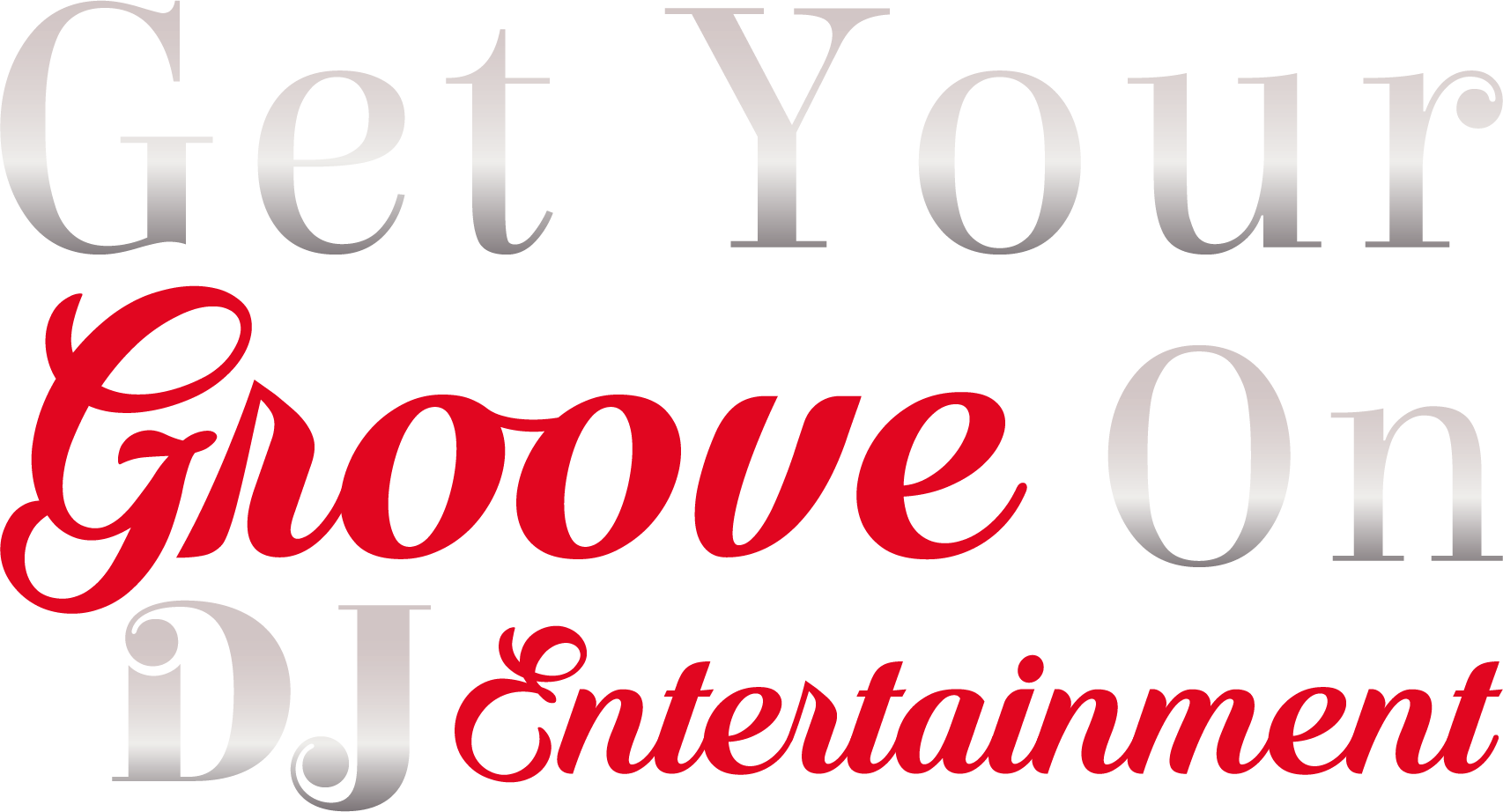 WEDDING MUSIC PROGRAM FORM PART 2Location:Date Of Affair:Bride & Groom’s First Names:BRIDAL PARTY INTRODUCTIONSBrides Parents:Grooms Parents:Bridesmaids & Ushers: (First Names Only):Flower Girl & Ring Bearer:Maid or Matron Of Honor & Best Man:Bride & Groom:Bride & Groom Dance Alone Yes or NoInvite All Guests To Join Yes or No